École John Stubbs Memorial School 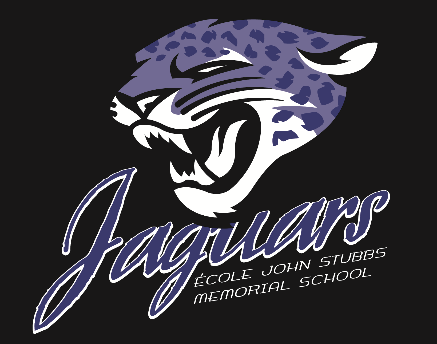 JAGWIREOctober 10th, 2018This week….Wednesday, October 10 – PAC Meeting 6:30pm – Library Learning CommonsFriday, October 12 – PAC Hot LunchThe weeks to come…..Thursday, October 18th --Great Canadian Shakedown Drill – 10:19am.-PAC Halloween Dance 5pm-9pmThursday, October 18th – Wednesday, October 24 (excluding October 19th)-Scholastic Book Fair – Library Learning Commons.Friday, October 19th – Professional Development Day – School is not in session.Tuesday, October 23rd – Victoria Grizzlies visit our school 9:15am-1:15pm.Thursday, October 25th – Kindergarten pumpkin carving – Elementary Gym from 6pm-7pm.________________________________________________________________________________AROUND OUR SCHOOL…..Please take the time to read the important letter that was sent out earlier in regards to the safety of our anaphylactic students and staff.  Thank you.__________________________________________________________________________________